Обучение составлению рассказов цепной структуры.	Речь современных детей, даже без серьезных речевых нарушений характеризуется низким уровнем сформированности связной речи. Многие дети могут рассказать небольшой рассказ о себе и своем окружении, используя обиходную речь и "дежурные", часто заученные фразы. Но составить описательный рассказ, что-то сравнить или развернуто, последовательно со словами-украшениями, пересказать заданный текст могут единицы дошкольников. Задача педагогов обращать на это внимание родителей и показывать родителям приемы, которые помогут им совершенствовать речь детей.Для дошкольников с ТНР проблема недоразвития связной речи стоит особенно остро. Такие дети начинают поздно говорить. Составить даже простую фразу им часто не под силу. Нарушения связной речи у детей с ТНР проявляются в следующем:•Фразовая речь часто недостаточно сформирована;• Пересказ отличается непоследовательностью, даже если ребенок передает содержание знакомого текста;• Предложения состоят из отдельных фрагментов, логически не связанных между собой;     • Уровень информативности высказывания очень низкий;    	Предлагаю начинать обучение фразовой речи и небольшим предложениям с помощью наглядного метода развития связной речи - рассказа цепной структуры, где  наглядное моделирование представлено как основной метод развития связной речи у детей.  Методика по обучению детей первоначальным навыкам связного высказывания была предложена кандидатом педагогических наук В.К. Воробьёвой  еще в 1989 году.      В настоящее время многие авторы используют этот метод   (Бардышева Т.Ю., Арбекова Н.Е., Дорошенко О.Ю., Комиссарова С.А., Гордеева Т.В., Губанова М.В. и другие).     	Цепная связь традиционно считается наиболее простым и распространенным способом соединения предложений в тексте. Поэтому применение этой методики актуально начинать в среднем дошкольном возрасте, а также использовать  с детьми, имеющими сложные речевые нарушения.-Что же из себя представляет текст цепной структуры?    	 В таких текстах, как правило, новое предложение начинается с того же слова, которым закончилось предыдущее.     	Для наглядного показа правил смысловой связи предложений в цепном тексте используется предметно - графическая схема.            -на первом месте - изображение предмета или живого объекта,-на втором - действие в виде стрелки;-на третьем - изображение нового предмета или живого объекта сюжета.Основной принцип построения цепного рассказа :"На чем закончили одно предложение, с того же и начали следующее".Предметно-графическая схема или картинно–графический план выглядит так: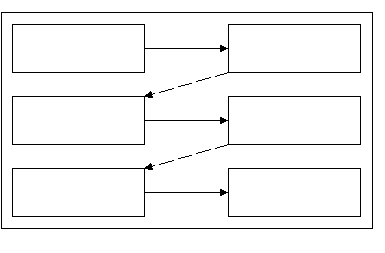 -Рамочка отражает подчиненность содержания единой теме.- Предметы и лица, о которых говорится в рассказе, помещены внутри рамочки (слева и справа), что показывает взаимосвязь между ними.-Стрелки внутри рамочки обозначают глагольные слова, раскрывающие, что случилось с данным предметом и показывает связь между словами в предложении.- Стрелки между рамками показывают связь между предложениями.Рассказ, который предъявляется на слух, не должен превышать 5 предложений (зачитать).Алгоритм обучения детей пересказу текста цепной структуры с опорой на картинно - графические схемы  1.Рассмотрите с детьми картинку.2.Предложите назвать слова только с заданным звуком («С, Сь»)3. Прочитайте детям рассказ. Предложите его пересказать.4. Предложите посмотреть на план – схему и назвать каждое слово, скрывающееся за картинкой – схемой (дети называют предметы)5. Попросите назвать, что нарисовано внутри верхней рамочки.6. Предложите вспомнить,  как начинался рассказ.7. Спросите, какое слово «зашифровано» стрелкой.8.Предложите соединить «слова» (картинки) словом – стрелкой и повторить предложение. Можно подобрать другое слово, подходящее по смыслу.9. Перейдите ко второй рамочке (к третьей и так далее).10. Попросите ребенка пересказать весь рассказ с опорой  на схему.Примеры рассказов цепной структуры Н. Арбековой, Т. Бардышевой1. 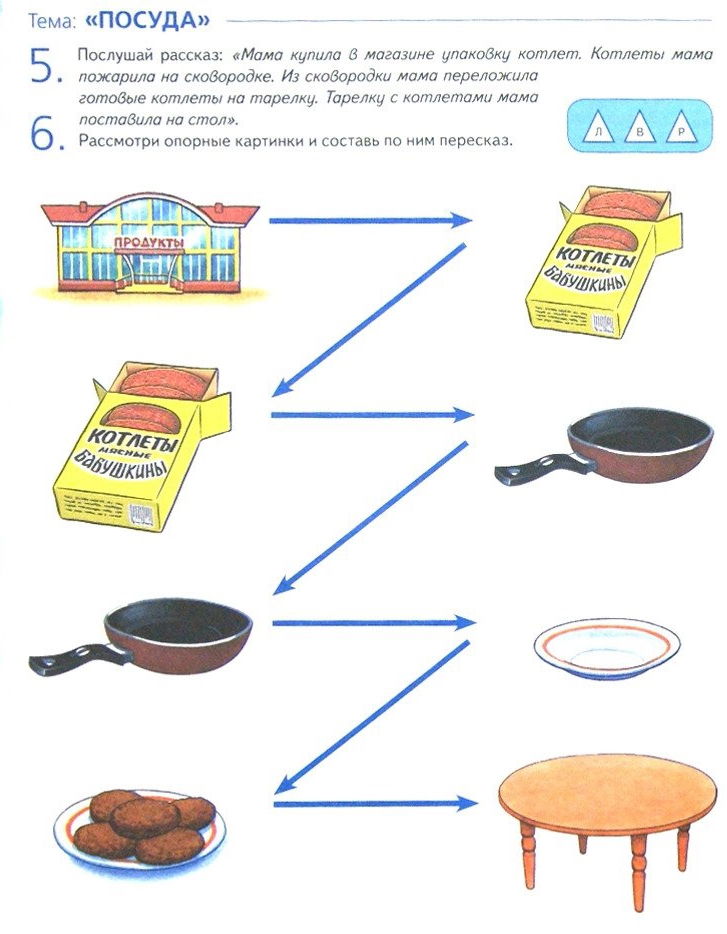 2. 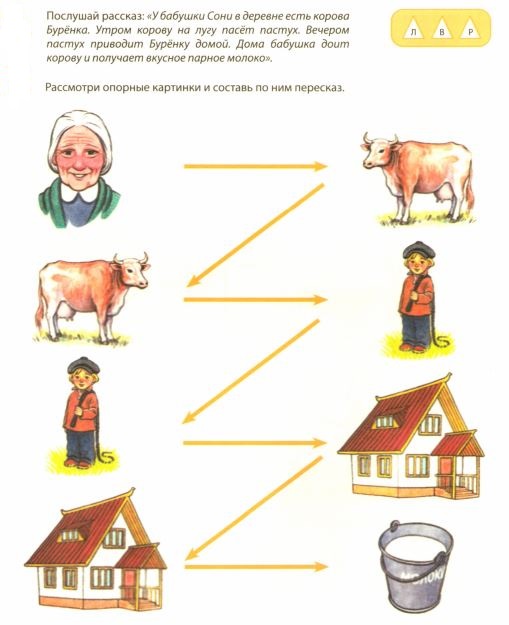 3.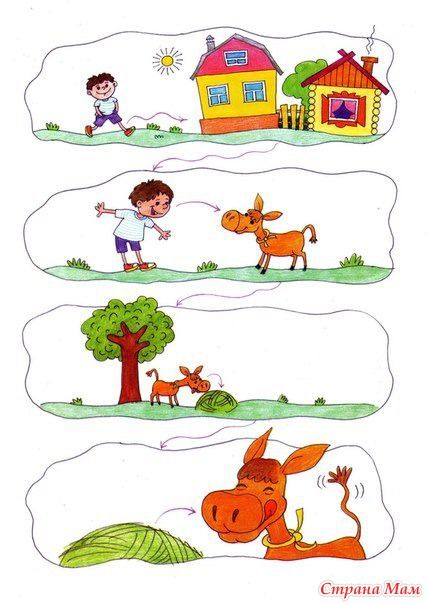 Постепенно структура рассказов наращивается и усложняется1. "Соня и собачка"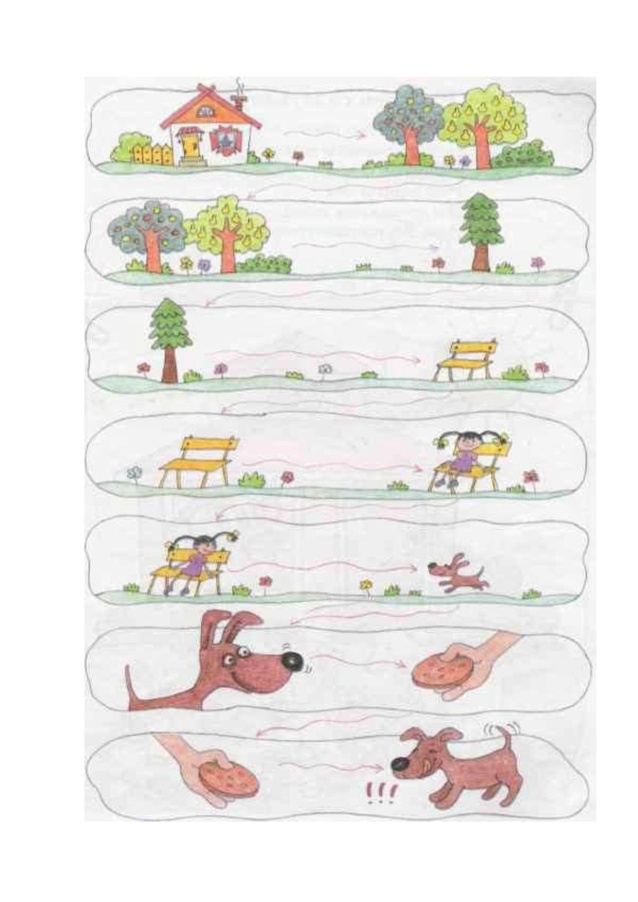 Звук С2. "Женя и жук"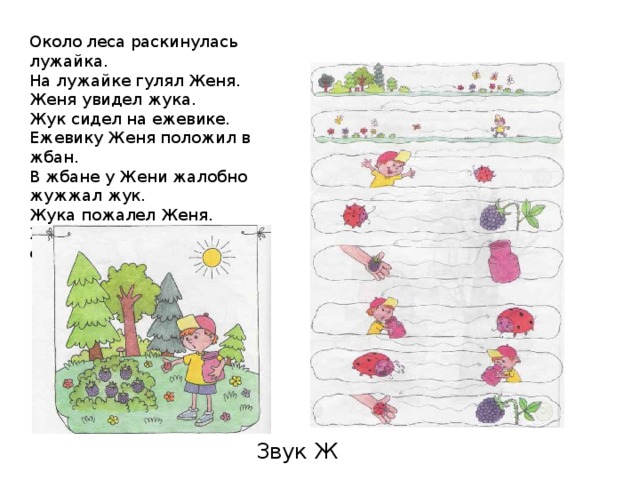 Дополнительные задания     Можно спросить ребенка "Что купила мама?", "Кто купил котлеты?", "Где была мама?", "Что мама сделала с котлетами?" и т. д.     В более старшем возрасте задания могут усложняться:     Отобрать из ряда картинок, представленных на доске, только те, которые относятся к данному рассказу. Обычно эта задача не вызывает трудностей. Далее нужно расположить картинки в последовательности содержания рассказа.     Отбирая предметные картинки к каждому предложению, дети восстанавливают сюжет рассказа и составляют схему.     В работе с картинно - графической схемой  необходимо уделить особое внимание словарной работе.Для обогащения и активизации словаря детей можно предложить  такие задания:-"Вспомни действие" – стрелку в первом предложении (глагол);-"Подбери другое слово" – действие;-"Выбери нужное слово" - послушайте мои слова и выберите нужное;-"Что лишнее?" - предложить детям на выбор несколько слов, подходящих по смыслу, и слово созвучное, но другое по лексическому значению, например: (яблоня) росла, подросла, выросла, вынесла  Так работаем с  каждым предложением.Можно самим придумать и нарисовать такой рассказ! Это будет необычный вид досуга в выходной день! Желаем успехов!